УКРАЇНА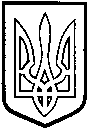 ТОМАШПІЛЬСЬКА РАЙОННА РАДАВІННИЦЬКОЇ ОБЛАСТІРІШЕННЯ №583від 12 грудня 2019 року						     39 сесія 7 скликанняПро перспективний план роботи районної ради 7 скликанняна 2020 рікВідповідно до пункту 6 частини 1 статті 43 Закону України «Про місцеве самоврядування в Україні», районна рада ВИРІШИЛА:1. Затвердити перспективний план роботи районної ради 7 скликання на 2020 рік(додається).2. Заступнику голови районної ради Нароган Л.А., головам постійних комісій районної ради, виконавчому апарату районної ради спільно з управліннями та відділами райдержадміністрації, районними управліннями і службами забезпечити виконання намічених заходів.3. Контроль за виконанням даного рішення покласти на заступника голови районної ради Нароган Л.А. та голів постійних комісій районної ради.Голова районної ради						Д.КоритчукДодаток до рішення 39 сесії районної ради  7 скликання №583від 12 грудня 2019 рокуПЕРСПЕКТИВНИЙ ПЛАНроботи районної ради 7 скликання на 2020 рікІ. Питання, що пропонуються для розгляду на пленарних засіданнях районної радиІ квартал- Про стан законності, боротьби із злочинністю, охорони громадського порядку на території району».ІІ кварталПро стан соціального захисту населення в районі.Про роботу щодо попередження соціального сирітства в районі та виконання заходів районної Програми із забезпечення житлом дітей сиріт та дітей, позбавлених батьківського піклування, осіб з їх числа.ІІІ квартал- Про хід реалізації Програми поліпшення техногенної та пожежної безпеки населених пунктів та об’єктів усіх форм власності, розвитку інфраструктури підрозділів оперативно-рятувальної служби Томашпільського району на 2019-2020 роки.ІV кварталПро виконання стратегії розвитку Томашпільського району до 2020  року.Про програму економічного і соціального розвитку району на 2021 рік.Про районний бюджет на 2021 рікІІ. Питання, що пропонуються для розгляду на засіданнях постійних комісій районної радиПостійна комісія з питань бюджету, роботи промисловості, транспорту, зв’язку, енергозбереження, розвитку малого і середнього підприємництва, регуляторної політики.І квартал-	Про підсумки виконання районного бюджету за 2018 рік та затвердження звіту.ІІ кварталПро підсумки виконання районного бюджету за І квартал 2020 року.ІІІ кварталПро хід виконання програми економічного і соціального розвитку району на 2020 рік.Про підсумки виконання районного бюджету за І півріччя 2020 року.ІV кварталПро підсумки виконання районного бюджету за 9 місяців 2020 року.Про програму економічного і соціального розвитку району на 2021 рік.Про районний бюджет на 2021 рік.Про перспективний план роботи комісії на 2021 рік.Постійна комісія з питань агропромислового комплексу, регулювання земельних ресурсів, реформування земельних відносин, розвитку особистих підсобних господарств.І кварталПро виробничий сезон сільськогосподарських підприємств та фермерських господарств переробної промисловості за 2019 рік та перспективи  розвитку на 2020 рікІІ кварталПро хід весняної посівної кампанії в районіІІІ кварталПро підготовку сільськогосподарських підприємств агропромислового комплексу району до весняно-польових робіт. ІV квартал- Про раціональне використання, збереження та відновлення лісових ресурсів на території Томашпільського району.- Про перспективний план роботи комісії на 2021 рік.Постійна комісія з питань регулювання комунальної власності, комплексного розвитку та благоустрою населених пунктів, охорони довкілля, будівництва і приватизації.І кварталПро роботу комунального підприємства "Томашпільська міжлікарняна аптека".Про обговорення заканодавства України щодо ринку землі та наслідки його впровадження.ІІ кварталПро організацію проведення благоустрою населених пунктів району.ІІІ кварталПро стан підготовки бюджетних установ до роботи в осінньо-зимовий період.ІV квартал-	Про роботу Територіального центру соціального обслуговування (надання соціальних послуг) Томашпільського району.- Про перспективний план роботи комісії на 2021 рік.Постійна комісія з питань регламенту, депутатської діяльності і етики, гласності, адміністративно-територіального устрою, взаємодії з органами місцевого самоврядування, зміцнення законності і правопорядку, охорони прав людини.І квартал- Про стан законності, боротьби із злочинністю, охорони громадського порядку на території району.ІІ квартал- Про хід реалізації районної цільової програми національно-патріотичного виховання дітей та молоді на 2017-2020 роки.ІІІ квартал- Про хід реалізації Програми поліпшення техногенної та пожежної безпеки населених пунктів та об’єктів усіх форм власності, розвитку інфраструктури підрозділів оперативно-рятувальної служби Томашпільського району на 2019-2020 роки.ІV кварталПро виконання стратегії розвитку Томашпільського району до 2020  року.- Про перспективний план роботи комісії на 2021 рік.Постійна комісія з соціально-гуманітарних питань, питань охорони здоров’я, розвитку молодіжної політики та спорту, роботи з ветеранами, учасниками антитерористичної операції.І кварталПро виконання заходів районної цільової соціальної програми національно-патріотичного виховання дітей та молоді на 2017-2020 роки. ІІ кварталПро стан соціального захисту населення в районі. Про роботу щодо попередження соціального сирітства в районі та виконання заходів районної Програми із забезпечення житлом дітей сиріт та дітей, позбавлених батьківського піклування, осіб з їх числа.ІІІ кварталПро хід виконання районної програми «Майбутнє Томашпільщини в збереженні здоров'я громадян» на 2016-2020 роки.ІV квартал- Про співпрацю сільських закладів культури із органами місцевого самоврядування.- Про перспективний план роботи комісії на 2021 рік.ІІІ. Організаційні заходи районної ради, президії, постійних комісій районної ради, виконавчого апарату районної радиУчасть у підготовці і проведенні сесій, засідань постійних комісій районної ради.Участь у підготовці матеріалів для проведення засідань президії ради з питань місцевого самоврядування при голові районної ради. Робота із депутатськими запитами, узагальнення пропозицій і зауважень депутатів, висловлених на сесіях районної ради, доведення їх до виконавців для вжиття заходів щодо їх реалізації та інформування депутатів.Сприяння районним засобам масової інформації у підготовці матеріалів про діяльність органів місцевого самоврядування. Участь у підготовці та проведенні навчання депутатів районної ради, посадових осіб місцевого самоврядування.Проведення заходів щодо удосконалення форм і методів організаційного, правового, інформаційного забезпеченні діяльності районної ради, її органів, депутатів.Надання методичної допомоги суб’єктам для участі в обласних конкурсах.Проведення моніторингу виконання місцевих бюджетів, контролю за фінансуванням районних програм.Здійснення контролю за роботою комунальних підприємств, установ. Ефективністю використання майна спільної власності територіальних громад району. Підготовка та висвітлення матеріалів діяльності районної ради, органів місцевого самоврядування на сайті районної ради.IV. План підготовки проектів регуляторних актів на 2020 р.Керуючий справами виконавчого апарату районної ради				В.Стратійп\пНазва проекту регуляторного актуЦіль прийняттяСтрок підготовки проектуНайменування органів відповідальних за розроблення проекту-----